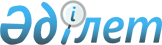 Бөрлі аудандық мәслихатының 2018 жылғы 24 желтоқсандағы № 32-4 "2019-2021 жылдарға арналған аудандық бюджет туралы" шешіміне өзгерістер енгізу туралы
					
			Күшін жойған
			
			
		
					Батыс Қазақстан облысы Бөрлі аудандық мәслихатының 2019 жылғы 20 ақпандағы № 35-1 шешімі. Батыс Қазақстан облысының Әділет департаментінде 2019 жылғы 25 ақпанда № 5545 болып тіркелді. Күші жойылды - Батыс Қазақстан облысы Бөрлі аудандық мәслихатының 2020 жылғы 13 ақпандағы № 47-5 шешімімен
      Ескерту. Күші жойылды - Батыс Қазақстан облысы Бөрлі аудандық мәслихатының 13.02.2020 № 47-5 шешімімен (алғашқы ресми жарияланған күнінен бастап қолданысқа енгізіледі).
      Қазақстан Республикасының 2008 жылғы 4 желтоқсандағы Бюджет кодексіне және Қазақстан Республикасының 2001 жылғы 23 қаңтардағы "Қазақстан Республикасындағы жергілікті мемлекеттік басқару және өзін – өзі басқару туралы" Заңына сәйкес, Бөрлі аудандық мәслихаты ШЕШІМ ҚАБЫЛДАДЫ:
      1. Бөрлі аудандық мәслихатының 2018 жылғы 24 желтоқсандағы №32-4 "2019-2021 жылдарға арналған аудандық бюджет туралы" шешіміне (Нормативтік құқықтық актілерді мемлекеттік тіркеу тізілімінде №5488 тіркелген, 2019 жылғы 9 қаңтарда Қазақстан Республикасы нормативтік құқықтық актілерінің эталондық бақылау банкінде жарияланған) мынадай өзгерістер енгізілсін:
      1 - тармақ мынадай редакцияда жазылсын:
      "1. 2019 – 2021 жылдарға арналған аудандық бюджет 1, 2 және 3 - қосымшаларға сәйкес, соның ішінде 2019 жылға мынадай көлемдерде бекітілсін:
      1) кірістер – 9 607 502 мың теңге:
      салықтық түсімдер – 8 536 016 мың теңге;
      салықтық емес түсімдер – 19 246 мың теңге;
      негізгі капиталды сатудан түсетін түсімдер – 54 860 мың теңге;
      трансферттер түсімі – 997 380 мың теңге;
      2) шығындар – 10 303 989 мың теңге;
      3) таза бюджеттік кредиттеу – 62 779 мың теңге:
      бюджеттік кредиттер – 185 588 мың теңге;
      бюджеттік кредиттерді өтеу – 122 809 мың теңге;
      4) қаржы активтерімен операциялар бойынша сальдо – 0 теңге:
      қаржы активтерін сатып алу – 0 теңге;
      мемлекеттің қаржы активтерін сатудан түсетін түсімдер – 0 теңге;
      5) бюджет тапшылығы (профициті) – - 759 266 мың теңге;
      6) бюджет тапшылығын қаржыландыру (профицитін пайдалану) – 759 266 мың теңге:
      қарыздар түсімі – 763 588 мың теңге;
      қарыздарды өтеу – 465 373 мың теңге;
      бюджет қаражатының пайдаланылатын қалдықтары – 461 051 мың теңге.";
      7 - тармақ мынадай редакцияда жазылсын:
      "7. 2019 жылға арналған ауданның жергілікті атқарушы органдарының резерві 191 735 мың теңге көлемінде бекітілсін.";
      8 - тармақ мынадай редакцияда жазылсын:
      "8. 2019 жылға арналған төмен тұрған бюджеттерге субвенциялар сомасын бөлу және бюджеттік алып қоюлар 594 669 мың теңге көлемінде 4 – қосымшаға сәйкес бекітілсін.";
      аталған шешімнің 1, 4 - қосымшалары осы шешімнің 1, 2 - қосымшаларына сәйкес жаңа редакцияда жазылсын.
      2. Аудандық мәслихат аппаратының басшысы (Б.Б.Мукашева) осы шешімнің әділет органдарында мемлекеттік тіркелуін, Қазақстан Республикасы нормативтік құқықтық актілерінің эталондық бақылау банкінде оның ресми жариялануын қамтамасыз етсін.
      3. Осы шешім 2019 жылдың 1 қаңтарынан бастап қолданысқа енгізіледі. 2019 жылға арналған аудандық бюджет
      мың теңге 2019 жылға арналған төмен тұрған бюджеттерге субвенциялар сомасын бөлу және бюджеттік алып қоюлар
					© 2012. Қазақстан Республикасы Әділет министрлігінің «Қазақстан Республикасының Заңнама және құқықтық ақпарат институты» ШЖҚ РМК
				Бөрлі аудандық мәслихаттың
2019 жылғы 20 ақпандағы
№ 35-1 шешіміне 1-қосымшаБөрлі аудандық мәслихатының
2018 жылғы 24 желтоқсандағы
№ 32-4 шешіміне 1-қосымша
Санаты
Санаты
Санаты
Санаты
Санаты
сомасы
Сыныбы
Сыныбы
Сыныбы
Сыныбы
сомасы
Ішкі сыныбы
Ішкі сыныбы
Ішкі сыныбы
сомасы
Ерекшелігі
Ерекшелігі
сомасы
Атауы
сомасы
1) Кірістер
 9 607 502
1
Салықтық түсімдер
8 536 016
01
Табыс салығы
2 406 390
2
Жеке табыс салығы
2 406 390
03
Әлеуметтік салық
4 919 403
1
Әлеуметтік салық
4 919 403
04
Меншікке салынатын салықтар
753 024
1
Мүлікке салынатын салықтар
684 769
3
Жер салығы
17 383
4
Көлік құралдарына салынатын салық
47 712
5
Бірыңғай жер салығы
3 160
05
Тауарларға, жұмыстарға және қызметтерге салынатын ішкі салықтар
444 358
2
Акциздер
341 913
3
Табиғи және басқа да ресурстарды пайдаланғаны үшін түсетін түсімдер
102 445
08
Заңдық маңызы бар әрекеттердi жасағаны және (немесе) оған уәкiлеттiгi бар мемлекеттiк органдар немесе лауазымды адамдар құжаттар бергенi үшiн алынатын мiндеттi төлемдер
12 841
1
Мемлекеттік баж
12 841
2
Салықтық емес түсімдер
19 246
01
Мемлекеттiк меншiктен түсетiн кiрiстер
19 246
5
Мемлекет меншiгiндегi мүлiктi жалға беруден түсетiн кiрiстер
19 246
3
Негізгі капиталды сатудан түсетін түсімдер
54 860
03
Жердi және материалдық емес активтердi сату
54 860
1
Жерді сату
54 860
4
Трансферттер түсімі
997 380
01
Төмен тұрған мемлекеттік басқару органдарынан трансферттер
68 924
3
Аудандық маңызы бар қалалардың, ауылдардың, кенттердің, ауылдық округтардың бюджеттерінен трансферттер
68 924
02
Мемлекеттік басқарудың жоғары тұрған органдарынан түсетін трансферттер
928 456
2
Облыстық бюджеттен түсетiн трансферттер
928 456
Функционалдық топ
Функционалдық топ
Функционалдық топ
Функционалдық топ
Функционалдық топ
сомасы
Функционалдық кіші топ
Функционалдық кіші топ
Функционалдық кіші топ
Функционалдық кіші топ
сомасы
Бюджеттік бағдарламалардың әкімшісі
Бюджеттік бағдарламалардың әкімшісі
Бюджеттік бағдарламалардың әкімшісі
сомасы
Бағдарлама
Бағдарлама
сомасы
Атауы
сомасы
2) Шығындар
 10 303 989
01
Жалпы сипаттағы мемлекеттiк қызметтер
433 412
1
Мемлекеттiк басқарудың жалпы функцияларын орындайтын өкiлдi, атқарушы және басқа органдар
391 243
112
Аудан (облыстық маңызы бар қала) мәслихатының аппараты
19 566
001
Аудан (облыстық маңызы бар қала) мәслихатының қызметін қамтамасыз ету жөніндегі қызметтер
19 566
122
Аудан (облыстық маңызы бар қала) әкімінің аппараты
153 607
001
Аудан (облыстық маңызы бар қала) әкімінің қызметін қамтамасыз ету жөніндегі қызметтер
88 607
003
Мемлекеттік органның күрделі шығыстары
65 000
123
Қаладағы аудан, аудандық маңызы бар қала, кент, ауыл, ауылдық округ әкімінің аппараты
218 070
001
Қаладағы аудан, аудандық маңызы бар қаланың, кент, ауыл, ауылдық округ әкімінің қызметін қамтамасыз ету жөніндегі қызметтер
205 070
022
Мемлекеттік органның күрделі шығыстары
13 000
2
Қаржылық қызмет
3 123
459
Ауданның (облыстық маңызы бар қаланың) экономика және қаржы бөлімі
3 123
003
Салық салу мақсатында мүлікті бағалауды жүргізу
2 123
010
Жекешелендіру, коммуналдық меншікті басқару, жекешелендіруден кейінгі қызмет және осыған байланысты дауларды реттеу
1 000
9
Жалпы сипаттағы өзге де мемлекеттiк қызметтер
39 046
458
Ауданның (облыстық маңызы бар қаланың) тұрғын үй-коммуналдық шаруашылығы, жолаушылар көлігі және автомобиль жолдары бөлімі
13 718
001
Жергілікті деңгейде тұрғын үй-коммуналдық шаруашылығы, жолаушылар көлігі және автомобиль жолдары саласындағы мемлекеттік саясатты іске асыру жөніндегі қызметтер
13 718
459
Ауданның (облыстық маңызы бар қаланың) экономика және қаржы бөлімі
23 928
001
Ауданның (облыстық маңызы бар қаланың) экономикалық саясатын қалыптастыру мен дамыту, мемлекеттік жоспарлау, бюджеттік атқару және коммуналдық меншігін басқару саласындағы мемлекеттік саясатты іске асыру жөніндегі қызметтер
19 252
113
Жергілікті бюджеттерден берілетін ағымдағы нысаналы трансферттер
4 676
467
Ауданның (облыстық маңызы бар қаланың) құрылыс бөлімі
1 400
040
Мемлекеттік органдардың объектілерін дамыту
1 400
02
Қорғаныс
65 714
1
Әскери мұқтаждар
15 464
122
Аудан (облыстық маңызы бар қала) әкімінің аппараты
15 464
005
Жалпыға бірдей әскери міндетті атқару шеңберіндегі іс-шаралар
15 464
2
Төтенше жағдайлар жөнiндегi жұмыстарды ұйымдастыру
50 250
122
Аудан (облыстық маңызы бар қала) әкімінің аппараты
50 250
006
Аудан (облыстық маңызы бар қала) ауқымындағы төтенше жағдайлардың алдын алу және оларды жою
50 250
007
Аудандық (қалалық) ауқымдағы дала өрттерінің, сондай-ақ мемлекеттік өртке қарсы қызмет органдары құрылмаған елдi мекендерде өрттердің алдын алу және оларды сөндіру жөніндегі іс-шаралар
0
03
Қоғамдық тәртіп, қауіпсіздік, құқықтық, сот, қылмыстық атқару қызметі
14 748
1
Құқық қорғау қызметі
800
467
Ауданның (облыстық маңызы бар қаланың) құрылыс бөлімі
800
066
Қоғамдық тәртіп пен қауіпсіздік объектілерін салу
800
9
Қоғамдық тәртіп және қауіпсіздік саласындағы басқа да қызметтер
13 948
499
Ауданның (облыстық маңызы бар қаланың) азаматтық хал актілерін тіркеу бөлімі
13 948
001
Жергілікті деңгейде азаматтық хал актілерін тіркеу саласындағы мемлекеттік саясатты іске асыру жөніндегі қызметтер
13 948
04
Білім беру
5 278 924
1
Мектепке дейінгі тәрбие және оқыту
953 735
464
Ауданның (облыстық маңызы бар қаланың) білім бөлімі
950 735
009
Мектепке дейінгі тәрбие мен оқыту ұйымдарының қызметін қамтамасыз ету
950 735
467
Ауданның (облыстық маңызы бар қаланың) құрылыс бөлімі
3 000
037
Мектепке дейінгі тәрбие және оқыту объектілерін салу және реконструкциялау
3 000
2
Бастауыш, негізгі орта және жалпы орта білім беру
4 157 642
464
Ауданның (облыстық маңызы бар қаланың) білім бөлімі
3 992 283
003
Жалпы білім беру
3 738 847
006
Балаларға қосымша білім беру
253 436
465
Ауданның (облыстық маңызы бар қаланың) дене шынықтыру және спорт бөлімі
165 259
017
Балалар мен жасөспірімдерге спорт бойынша қосымша білім беру
165 259
467
Ауданның (облыстық маңызы бар қаланың) құрылыс бөлімі
100
024
Бастауыш, негізгі орта және жалпы орта білім беру объектілерін салу және реконструкциялау
100
9
Бiлiм беру саласындағы өзге де қызметтер
167 547
464
Ауданның (облыстық маңызы бар қаланың) білім бөлімі
167 547
001
Жергілікті деңгейде білім беру саласындағы мемлекеттік саясатты іске асыру жөніндегі қызметтер
15 923
005
Ауданның (облыстық маңызы бар қаланың) мемлекеттік білім беру мекемелер үшін оқулықтар мен оқу-әдiстемелiк кешендерді сатып алу және жеткізу
75 000
015
Жетім баланы (жетім балаларды) және ата-аналарының қамқорынсыз қалған баланы (балаларды) күтіп-ұстауға қамқоршыларға (қорғаншыларға) ай сайынға ақшалай қаражат төлемі
11 625
067
Ведомстволық бағыныстағы мемлекеттік мекемелер мен ұйымдардың күрделі шығыстары
64 999
06
Әлеуметтік көмек және әлеуметтік қамсыздандыру
419 246
1
Әлеуметтiк қамсыздандыру
46 442
451
Ауданның (облыстық маңызы бар қаланың) жұмыспен қамту және әлеуметтік бағдарламалар бөлімі
36 630
005
Мемлекеттік атаулы әлеуметтік көмек
36 630
464
Ауданның (облыстық маңызы бар қаланың) білім бөлімі
9 812
030
Патронат тәрбиешілерге берілген баланы (балаларды) асырап бағу
9 812
2
Әлеуметтік көмек
329 791
451
Ауданның (облыстық маңызы бар қаланың) жұмыспен қамту және әлеуметтік бағдарламалар бөлімі
329 791
002
Жұмыспен қамту бағдарламасы
87 187
004
Ауылдық жерлерде тұратын денсаулық сақтау, білім беру, әлеуметтік қамтамасыз ету, мәдениет, спорт және ветеринар мамандарына отын сатып алуға Қазақстан Республикасының заңнамасына сәйкес әлеуметтік көмек көрсету
7 677
006
Тұрғын үйге көмек көрсету
3 745
007
Жергілікті өкілетті органдардың шешімі бойынша мұқтаж азаматтардың жекелеген топтарына әлеуметтік көмек
67 178
010
Үйден тәрбиеленіп оқытылатын мүгедек балаларды материалдық қамтамасыз ету
2 405
014
Мұқтаж азаматтарға үйде әлеуметтік көмек көрсету
54 441
017
Оңалтудың жеке бағдарламасына сәйкес мұқтаж мүгедектерді міндетті гигиеналық құралдармен қамтамасыз ету, қозғалуға қиындығы бар бірінші топтағы мүгедектерге жеке көмекшінің және есту бойынша мүгедектерге қолмен көрсететін тіл маманының қызметтерін ұсыну
67 002
023
Жұмыспен қамту орталықтарының қызметін қамтамасыз ету
40 156
9
Әлеуметтiк көмек және әлеуметтiк қамтамасыз ету салаларындағы өзге де қызметтер
43 013
451
Ауданның (облыстық маңызы бар қаланың) жұмыспен қамту және әлеуметтік бағдарламалар бөлімі
43 013
001
Жергілікті деңгейде халық үшін әлеуметтік бағдарламаларды жұмыспен қамтуды қамтамасыз етуді іске асыру саласындағы мемлекеттік саясатты іске асыру жөніндегі қызметтер
27 500
011
Жәрдемақыларды және басқа да әлеуметтік төлемдерді есептеу, төлеу мен жеткізу бойынша қызметтерге ақы төлеу
1 000
054
Үкіметтік емес ұйымдарда мемлекеттік әлеуметтік тапсырысты орналастыру
14 513
07
Тұрғын үй-коммуналдық шаруашылық
1 463 307
1
Тұрғын үй шаруашылығы
1 004 248
458
Ауданның (облыстық маңызы бар қаланың) тұрғын үй-коммуналдық шаруашылығы, жолаушылар көлігі және автомобиль жолдары бөлімі
21 168
003
Мемлекеттік тұрғын үй қорын сақтауды ұйымдастыру
21 168
467
Ауданның (облыстық маңызы бар қаланың) құрылыс бөлімі
959 041
003
Коммуналдық тұрғын үй қорының тұрғын үйін жобалау және (немесе) салу, реконструкциялау
942 126
004
Инженерлік-коммуникациялық инфрақұрылымды жобалау, дамыту және (немесе) жайластыру 
16 915
479
Ауданның (облыстық маңызы бар қаланың) тұрғын үй инспекциясы бөлімі
24 039
001
Жергілікті деңгейде тұрғын үй қоры саласындағы мемлекеттік саясатты іске асыру жөніндегі қызметтер
24 039
2
Коммуналдық шаруашылық
269 528
458
Ауданның (облыстық маңызы бар қаланың) тұрғын үй-коммуналдық шаруашылығы, жолаушылар көлігі және автомобиль жолдары бөлімі
257 928
012
Сумен жабдықтау және су бұру жүйесінің жұмыс істеуі
137 500
026
Ауданның (облыстық маңызы бар қаланың) коммуналдық меншігіндегі жылу жүйелерін қолдануды ұйымдастыру
70 520
029
Сумен жабдықтау және су бұру жүйелерін дамыту
49 908
467
Ауданның (облыстық маңызы бар қаланың) құрылыс бөлімі
11 600
005
Коммуналдық шаруашылығын дамыту
0
007
Қаланы және елді мекендерді абаттандыруды дамыту
3 000
058
Елді мекендердегі сумен жабдықтау және су бұру жүйелерін дамыту
8 600
3
Елді мекендерді көркейту
189 531
123
Қаладағы аудан, аудандық маңызы бар қала, кент, ауыл, ауылдық округ әкімінің аппараты
141 047
008
Елді мекендердегі көшелерді жарықтандыру
26 642
009
Елдi мекендердiң санитариясын қамтамасыз ету
14 510
011
Елді мекендерді абаттандыру мен көгалдандыру
99 895
458
Ауданның (облыстық маңызы бар қаланың) тұрғын үй-коммуналдық шаруашылығы, жолаушылар көлігі және автомобиль жолдары бөлімі
48 484
015
Елдi мекендердегі көшелердi жарықтандыру
36 484
016
Елдi мекендердiң санитариясын қамтамасыз ету
12 000
018
Елдi мекендердi абаттандыру және көгалдандыру
0
08
Мәдениет, спорт, туризм және ақпараттық кеңістiк
796 155
1
Мәдениет саласындағы қызмет
347 196
455
Ауданның (облыстық маңызы бар қаланың) мәдениет және тілдерді дамыту бөлімі
339 236
003
Мәдени- демалыс жұмысын қолдау
339 236
467
Ауданның (облыстық маңызы бар қаланың) құрылыс бөлімі
7 960
011
Мәдениет объектілерін дамыту
7 960
2
Спорт
127 086
465
Ауданның (облыстық маңызы бар қаланың) дене шынықтыру және спорт бөлімі
127 086
001
Жергілікті деңгейде дене шынықтыру және спорт саласындағы мемлекеттік саясатты іске асыру жөніндегі қызметтер
9 592
006
Аудандық (облыстық маңызы бар қалалық) деңгейде спорттық жарыстар өткiзу
97 428
007
Әртүрлi спорт түрлерi бойынша аудан (облыстық маңызы бар қала) құрама командаларының мүшелерiн дайындау және олардың облыстық спорт жарыстарына қатысуы
20 066
3
Ақпараттық кеңістік
241 882
455
Ауданның (облыстық маңызы бар қаланың) мәдениет және тілдерді дамыту бөлімі
154 614
006
Аудандық (қалалық) кiтапханалардың жұмыс iстеуi
149 614
007
Мемлекеттiк тiлдi және Қазақстан халқының басқа да тiлдерін дамыту
5 000
456
Ауданның (облыстық маңызы бар қаланың) ішкі саясат бөлімі
87 268
002
Мемлекеттік ақпараттық саясат жүргізу жөніндегі қызметтер
87 268
9
Мәдениет, спорт, туризм және ақпараттық кеңiстiктi ұйымдастыру жөнiндегi өзге де қызметтер
79 991
455
Ауданның (облыстық маңызы бар қаланың) мәдениет және тілдерді дамыту бөлімі
10 850
001
Жергілікті деңгейде тілдерді және мәдениетті дамыту саласындағы мемлекеттік саясатты іске асыру жөніндегі қызметтер
10 850
456
Ауданның (облыстық маңызы бар қаланың) ішкі саясат бөлімі
69 141
001
Жергілікті деңгейде ақпарат, мемлекеттілікті нығайту және азаматтардың әлеуметтік сенімділігін қалыптастыру саласында мемлекеттік саясатты іске асыру жөніндегі қызметтер
30 765
003
Жастар саясаты саласында іс-шараларды іске асыру
33 862
032
Ведомстволық бағыныстағы мемлекеттік мекемелер мен ұйымдардың күрделі шығыстары
4 514
10
Ауыл, су, орман, балық шаруашылығы, ерекше қорғалатын табиғи аумақтар, қоршаған ортаны және жануарлар дүниесін қорғау, жер қатынастары
159 890
1
Ауыл шаруашылығы
112 062
462
Ауданның (облыстық маңызы бар қаланың) ауыл шаруашылығы бөлімі
24 679
001
Жергілікті деңгейде ауыл шаруашылығы саласындағы мемлекеттік саясатты іске асыру жөніндегі қызметтер
24 679
467
Ауданның (облыстық маңызы бар қаланың) құрылыс бөлімі
1 400
010
Ауыл шаруашылығы объектілерін дамыту
1 400
473
Ауданның (облыстық маңызы бар қаланың) ветеринария бөлімі
85 983
001
Жергілікті деңгейде ветеринария саласындағы мемлекеттік саясатты іске асыру жөніндегі қызметтер
14 740
006
Ауру жануарларды санитарлық союды ұйымдастыру
2 375
007
Қаңғыбас иттер мен мысықтарды аулауды және жоюды ұйымдастыру
9 044
010
Ауыл шаруашылығы жануарларын сәйкестендіру жөніндегі іс-шараларды өткізу
3 320
011
Эпизоотияға қарсы іс-шаралар жүргізу
48 158
047
Жануарлардың саулығы мен адамның денсаулығына қауіп төндіретін, алып қоймай залалсыздандырылған (зарарсыздандырылған) және қайта өнделген жануарлардың, жануарлардан алынатын өнімдер мен шикізаттың құнын иелеріне өтеу
8 346
6
Жер қатынастары
23 846
463
Ауданның (облыстық маңызы бар қаланың) жер қатынастары бөлімі
23 846
001
Аудан (облыстық маңызы бар қала) аумағында жер қатынастарын реттеу саласындағы мемлекеттік саясатты іске асыру жөніндегі қызметтер
13 846
006
Аудандардың, облыстық маңызы бар, аудандық маңызы бар қалалардың, кенттердің, ауылдардың, ауылдық округтердің шекарасын белгілеу кезінде жүргізілетін жерге орналастыру
10 000
9
Ауыл, су, орман, балық шаруашылығы, қоршаған ортаны қорғау және жер қатынастары саласындағы басқа да қызметтер
23 982
459
Ауданның (облыстық маңызы бар қаланың) экономика және қаржы бөлімі
23 982
099
Мамандарға әлеуметтік қолдау көрсету жөніндегі шараларды іске асыру
23 982
11
Өнеркәсіп, сәулет, қала құрылысы және құрылыс қызметі
51 638
2
Сәулет, қала құрылысы және құрылыс қызметі
51 638
467
Ауданның (облыстық маңызы бар қаланың) құрылыс бөлімі
11 222
001
Жергілікті деңгейде құрылыс саласындағы мемлекеттік саясатты іске асыру жөніндегі қызметтер
11 222
468
Ауданның (облыстық маңызы бар қаланың) сәулет және қала құрылысы бөлімі
40 416
001
Жергілікті деңгейде сәулет және қала құрылысы саласындағы мемлекеттік саясатты іске асыру жөніндегі қызметтер
8 608
003
Аудан аумағында қала құрылысын дамыту схемаларын және елді мекендердің бас жоспарларын әзірлеу
31 808
12
Көлік және коммуникация
507 356
1
Автомобиль көлігі
507 356
123
Қаладағы аудан, аудандық маңызы бар қала, кент, ауыл, ауылдық округ әкімінің аппараты
36 343
013
Аудандық маңызы бар қалаларда, кенттерде, ауылдарда, ауылдық округтерде автомобиль жолдарының жұмыс істеуін қамтамасыз ету
36 343
458
Ауданның (облыстық маңызы бар қаланың) тұрғын үй-коммуналдық шаруашылығы, жолаушылар көлігі және автомобиль жолдары бөлімі
471 013
022
Көлік инфрақұрылымын дамыту
0
023
Автомобиль жолдарының жұмыс істеуін қамтамасыз ету
471 013
13
Басқалар
245 444
3
Кәсiпкерлiк қызметтi қолдау және бәсекелестікті қорғау
10 307
469
Ауданның (облыстық маңызы бар қаланың) кәсіпкерлік бөлімі
10 307
001
Жергілікті деңгейде кәсіпкерлік дамыту саласындағы мемлекеттік саясатты іске асыру жөніндегі қызметтер
10 307
9
Басқалар
235 137
458
Ауданның (облыстық маңызы бар қаланың) тұрғын үй-коммуналдық шаруашылығы, жолаушылар көлігі және автомобиль жолдары бөлімі
43 402
040
Өңірлерді дамытудың 2020 жылға дейінгі бағдарламасы шеңберінде өңірлерді экономикалық дамытуға жәрдемдесу бойынша шараларды іске асыру
13 100
096
Мемлекеттік – жекешелік әріптестік жобалар бойынша мемлекеттік міндеттемелерді орындау
30 302
459
Ауданның (облыстық маңызы бар қаланың) экономика және қаржы бөлімі
191 735
012
Ауданның (облыстық маңызы бар қаланың) жергілікті атқарушы органының резерві
191 735
14
Борышқа қызмет көрсету
0
1
Борышқа қызмет көрсету
0
459
Ауданның (облыстық маңызы бар қаланың) экономика және қаржы бөлімі
0
021
Жергілікті атқарушы органдардың облыстық бюджеттен қарыздар бойынша сыйақылар мен өзге де төлемдерді төлеу бойынша борышына қызмет көрсету
0
15
Трансферттер
868 155
1
Трансферттер
868 155
459
Ауданның (облыстық маңызы бар қаланың) экономика және қаржы бөлімі
868 155
006
Пайдаланылмаған (толық пайдаланылмаған) нысаналы трасферттерді қайтару
23
024
Заңнаманы өзгертуге байланысты жоғары тұрған бюджеттің шығындарын өтеуге төменгі тұрған бюджеттен ағымдағы нысаналы трансферттер
342 387
038
Субвенциялар
525 745
049
Бюджет заңнамасымен қарастырылған жағдайларда жалпы сипаттағы трансферттерді қайтару
0
051
Жергілікті өзін-өзі басқару органдарына берілетін трансферттер
0
3) Таза бюджеттік кредиттеу
62 779
Бюджеттік кредиттер
185 588
10
Ауыл, су, орман, балық шаруашылығы ерекше қорғалатын табиғи аумақтар, қоршаған ортаны және жануарлар дүниесін қорғау, жер қатынастары
185 588
9
Ауыл, су, орман, балық шаруашылығы, қоршаған ортаны қорғау және жер қатынастары саласындағы басқа да қызметтер
185 588
459
Ауданның (облыстық маңызы бар қаланың) экономика және қаржы бөлімі
185 588
018
Мамандарды әлеуметтік қолдау шараларын іске асыру үшін бюджеттік кредиттер
185 588
Санаты
Санаты
Санаты
Санаты
Санаты
сомасы
Сыныбы
Сыныбы
Сыныбы
Сыныбы
сомасы
Ішкі сыныбы
Ішкі сыныбы
Ішкі сыныбы
сомасы
Ерекшелігі
Ерекшелігі
сомасы
Атауы
сомасы
5
Бюджеттік кредиттерді өтеу
122 809
01
Бюджеттік кредиттерді өтеу
122 809
1
Мемлекеттік бюджеттен берілген бюджеттік кредиттерді өтеу
122 809
Функционалдық топ
Функционалдық топ
Функционалдық топ
Функционалдық топ
Функционалдық топ
сомасы
Функционалдық кіші топ
Функционалдық кіші топ
Функционалдық кіші топ
Функционалдық кіші топ
сомасы
Бюджеттік бағдарламалардың әкімшісі
Бюджеттік бағдарламалардың әкімшісі
Бюджеттік бағдарламалардың әкімшісі
сомасы
Бағдарлама
Бағдарлама
сомасы
Атауы
сомасы
4) Қаржылық активтерімен жасалатын операциялар бойынша сальдо
0
Қаржы активтерін сатып алу
0
13
Басқалар
0
9
Басқалар
0
479
Ауданның (облыстық маңызы бар қаланың) тұрғын үй инспекциясы бөлімі
0
065
Заңды тұлғалардың жарғылық капиталын қалыптастыру немесе ұлғайту
0
Санаты
Санаты
Санаты
Санаты
Санаты
сомасы
Сыныбы
Сыныбы
Сыныбы
Сыныбы
сомасы
Ішкі сыныбы
Ішкі сыныбы
Ішкі сыныбы
сомасы
Ерекшелігі
Ерекшелігі
сомасы
Атауы
сомасы
6
Мемлекеттің қаржы активтерін сатудан түсетін түсімдер
0
01
Мемлекеттің қаржы активтерін сатудан түсетін түсімдер
0
1
Қаржы активтерін ел ішінде сатудан түсетін түсімдер
0
5) Бюджет тапшылығы (профициті)
-759 266
6)Бюджет тапшылығын (профицитін) қаржыландыру
759 266
7
Қарыздар түсімдері
763 588
01
Мемлекеттік ішкі қарыздар
763 588
2
Қарыз алу келісім - шарттары
763 588
Функционалдық топ
Функционалдық топ
Функционалдық топ
Функционалдық топ
Функционалдық топ
сомасы
Функционалдық кіші топ
Функционалдық кіші топ
Функционалдық кіші топ
Функционалдық кіші топ
сомасы
Бюджеттік бағдарламалардың әкімшісі
Бюджеттік бағдарламалардың әкімшісі
Бюджеттік бағдарламалардың әкімшісі
сомасы
Бағдарлама
Бағдарлама
сомасы
Атауы
сомасы
16
Қарыздарды өтеу
465 373
1
Қарыздарды өтеу
465 373
459
Ауданның (облыстық маңызы бар қаланың) экономика және қаржы бөлімі
465 373
005
Жергілікті атқарушы органның жоғары тұрған бюджет алдындағы борышын өтеу
465 373
Санаты
Санаты
Санаты
Санаты
Санаты
сомасы
Сыныбы
Сыныбы
Сыныбы
Сыныбы
сомасы
Ішкі сыныбы
Ішкі сыныбы
Ішкі сыныбы
сомасы
Ерекшелігі
Ерекшелігі
сомасы
Атауы
сомасы
8
Бюджет қаражаттарының пайдаланылатын қалдықтары
461 051
01
Бюджет қаражаты қалдықтары
461 051
1
Бюджет қаражатының бос қалдықтары
461 051Бөрлі аудандық мәслихаттың
2019 жылғы 20 ақпандағы
№ 35-1 шешіміне 2-қосымшаБөрлі аудандық мәслихаттың
2018 жылғы 24 желтоқсандағы
№32-4 шешіміне 4-қосымша
№ р/c
Аудандық маңызы бар қала, ауылдық округ атауы
сомасы
сомасы
№ р/c
Аудандық маңызы бар қала, ауылдық округ атауы
Бюджеттік алып қоюлар
Субвенциялар
1
Ақсай қаласы
68 924,0
425 300,0
2
Бөрлі ауылдық округі
60 617,0
3
Пугачев ауылдық округі
39 828,0
Барлығы
68 924,0
525 745,0